Spett.le Dirigente Scolastico Istituto professionale per i servizi per l’enogastronomia e l’ospitalità alberghiera “Rainulfo Drengot” Via Nobel 81031 Aversa (CE)Email cerh030006@pec.istruzione.itOggetto: 	Richiesta di inserimento nell’elenco degli operatori economici da invitare alla procedura negoziata per l’affidamento della fornitura di n. 3 abbattitori di temperatura, n. 10 Armadi conservatori (frigo/congelatore), e n. 3 Armadi fermalievitatori, da aggiudicare con il criterio del prezzo più basso, ai sensi del comma 4 dell’art. 50 del Decreto Legislativo n. 36 del 31 marzo 2023 – CIG: A003E25956- CUP  J34D23000730006: Consenso al trattamento dei propri dati personali per le finalità e nei limiti di cui alla informativa in materia di trattamento dei dati ai sensi dell’articolo 13 del Regolamento UE 2016/679 - Regolamento Generale per la Protezione dei Dati (“GDPR”)II sottoscritto _______________________________________ , nato a _____________,  il __________________ e residente nel Comune di _____________________________, cap. ___________, Provicia________________________________ Stato ___________ ______________________,  Via / piazza _____________________________________ n. civ.___legale rappresentante della Ditta/Società ______________________________ ___________________ , con sede nel Comune di ______________________________  cap. __________, Provincia____________________________ Stato _______________,  Via / piazza __________________ ___________________________________________ con partita I.V.A. numero _______________________ tel.________________________ Fax _____________________ e-mail ________________________________________ e-mail certificata ___________________________________ con espresso riferimento alla Ditta/Società che rappresenta, presa integrale visione dell’informativa sintetica in materia di trattamento dei dati ai sensi dell’articolo 13 del Regolamento UE 2016/679 - Regolamento Generale per la Protezione dei Dati (“GDPR”) allegata all’avviso ad evidenza pubblica e consapevole delle sanzioni penali previste dall’art. 76 del medesimo DPR per le ipotesi di falsità in atti e dichiarazioni mendaci ivi indicate, nonché delle conseguenze amministrative di decadenza dai benefici eventualmente conseguiti dal provvedimento emanato dichiara che fatti, stati e qualità riportati nei successivi paragrafi corrispondono a verità, valendosi delle disposizioni di cui agli articoli 46 e 47 del D.P.R. n. 445/2000CONCEDEil proprio consenso al trattamento dei propri dati personali per le finalità e nei limiti di cui alla suddetta informativa.________, lì_____________	                                  		Firma           _____________________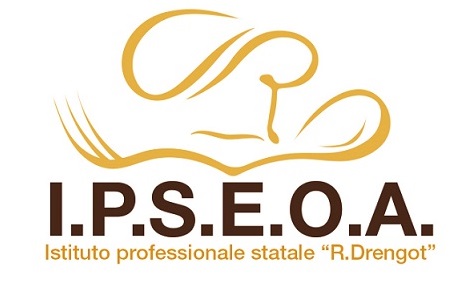 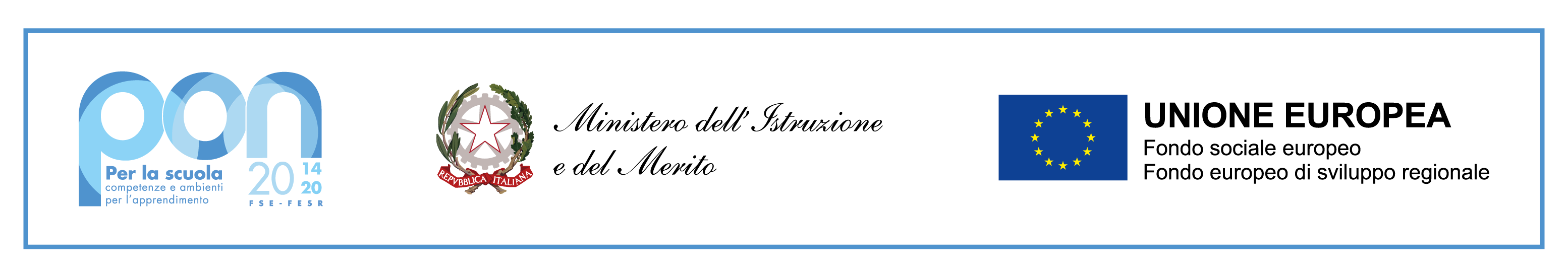 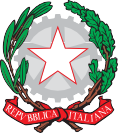 